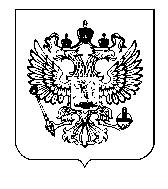 ФЕДЕРАЛЬНАЯ СЛУЖБА ПО ЭКОЛОГИЧЕСКОМУ, ТЕХНОЛОГИЧЕСКОМУ И АТОМНОМУ НАДЗОРУ(РОСТЕХНАДЗОР)КАВКАЗСКОЕ УПРАВЛЕНИЕДОЛЖНОСТНОЙ РЕГЛАМЕНТфедерального государственного гражданского служащего, замещающего должность заместителя начальника межрегионального отдела по надзору за объектами нефтегазового комплекса Кавказского управления Федеральной службы по экологическому, технологическому и атомному надзоруОбщие положения1.1. 	Должность федеральной государственной гражданской службы (далее –гражданская служба) заместителя начальника межрегионального отдела по надзору за объектами нефтегазового комплекса Кавказского управления Федеральной службы по экологическому, технологическому и атомному надзору (далее – Управление) относится к ведущей группе должностей гражданской службы категории «руководители».Регистрационный номер (код) должности 11-1-3-008.1.2.		Область профессиональной служебной деятельности федерального государственного гражданского служащего (далее – гражданский служащий):    регулирование промышленности и энергетики;обеспечение национальной безопасности и укрепление  государственной границы	1.3. 	Вид профессиональной служебной деятельности гражданского служащего: регулирование в сфере промышленной безопасности объектов нефтегазовогокомплекса;регулирование в сфере противодействия терроризму.1.4. 		Назначение на должность заместителя начальника межрегионального отдела по надзору за объектами нефтегазового комплекса и освобождение от должности осуществляется решением руководителя Управления в порядке, установленном законодательством Российской Федерации.   1.5.   	Заместитель начальника межрегионального отдела по надзору за объектами нефтегазового комплекса, непосредственно подчиняется начальнику  межрегионального отдела по надзору за объектами нефтегазового комплекса либо лицу, исполняющему его обязанности. 1.6. 	В период временного отсутствия заместителя начальника межрегионального отдела по надзору за объектами нефтегазового комплекса исполнение его должностных обязанностей возлагается на другого гражданского служащего, замещающего должность старшего государственного инспектора  межрегионального отдела по надзору за объектами нефтегазового комплекса.Квалификационные требования  Для замещения должности заместителя начальника межрегионального отдела по надзору за объектами нефтегазового комплекса  устанавливаются следующие квалификационные требования.2.2.    Базовые квалификационные требования.2.2.1.	Гражданский служащий, замещающий должность заместителя начальника межрегионального отдела по надзору за объектами нефтегазового комплекса, должен иметь высшее образование не ниже уровня  бакалавриат.2.2.2. 	Для должности  заместителя начальника межрегионального отдела по надзору за объектами нефтегазового комплекса не установлено требований к стажу.2.2.3. 	Базовые знания:знание государственного языка Российской Федерации (русского языка);знания основ Конституции Российской Федерации, законодательства о государственной гражданской службе Российской Федерации, законодательства Российской Федерации о противодействии коррупции; знания в области информационно–коммуникационных технологий:а) 	знаниями основ информационной безопасности и защиты информации, включая:–  порядок работы со служебной информацией, служебной информацией ограниченного распространения, информацией с ограничительной пометкой «для служебного пользования» и сведениями, составляющими государственную тайну;–  меры по обеспечению безопасности информации при использовании общесистемного и прикладного программного обеспечения, требования 
к надежности паролей;–  порядок работы со служебной электронной почтой, а также правила использования личной электронной почты, служб «мгновенных» сообщений 
и социальных сетей, в том числе в части наличия дополнительных рисков 
и угроз, возникающих при использовании личных учетных записей 
на служебных средствах вычислительной техники (компьютерах);–  основные признаки электронных сообщений, содержащих вредоносные вложения или ссылки на вредоносные сайты в информационно–телекоммуникационной сети «Интернет», включая «фишинговые» письма и спам–рассылки, умение корректно и своевременно реагировать на получение таких электронных сообщение;–   требования по обеспечению безопасности информации при использовании удаленного доступа к информационным ресурсам государственного органа с помощью информационно–телекоммуникационных сетей общего пользования (включая сеть «Интернет»), в том числе с использованием мобильных устройств;–    права и ограничения подключения внешних устройств (флеш–накопителей, внешние жесткие диски), в особенности оборудованных приемо–передающей аппаратурой (мобильные телефоны, планшеты, модемы) к служебным средствам вычислительной техники (компьютерам).б)	знаниями основных положений законодательства о персональных данных, включая:–       понятие персональных данных, принципы и условия их обработки;– меры по обеспечению безопасности персональных данных 
при их обработке в информационных системах.в) 	знаниями общих принципов функционирования системы электронного документооборота, включая:–  	 перечень обязательных сведений о документах, используемых в целях учета и поиска документов в системах электронного документооборота.г) 	знаниями основных положений законодательства об электронной подписи, включая:–    	понятие и виды электронных подписей;– 	условия признания электронных документов, подписанных электронной подписью, равнозначными документам на бумажном носителе, подписанных собственноручной подписью.д) 	основными знаниями и умениями по применению персонального компьютера:–  умение оперативно осуществлять поиск необходимой информации, 
в том числе с использованием информационно–телекоммуникационной сети «Интернет»; – 	умение работать со справочными нормативно–правовыми базами, 
а также государственной системой правовой информации «Официальный интернет–портал правовой информации» (pravo.gov.ru);–  умение создавать, отправлять и получать электронные сообщения 
с помощью служебной электронной почты или иных ведомственных систем обмена электронными сообщениями, включая работу с вложениями;– 	умение работать с текстовыми документами, электронными таблицами 
и презентациями, включая их создание, редактирование и форматирование, сохранение и печать;–   	умение работать с общими сетевыми ресурсами (сетевыми дисками, папками).д)  	указов и распоряжений Президента Российской Федерации, постановлений и распоряжений Правительства Российской Федерации, приказов и распоряжений Министерства экономического развития Российской Федерации, приказов и распоряжений Управления и иных нормативных правовых актов, регламентирующих деятельность заместителя начальника межрегионального отдела по надзору за объектами нефтегазового комплекса  и регулирующих деятельность Федеральной службы по экологическому, технологическому и атомному надзору, а также служебных документов, регулирующих соответствующую сферу деятельности, применительно к исполнению конкретных должностных обязанностей; е)  		прав и обязанностей должности заместителя начальника межрегионального отдела по надзору за объектами нефтегазового комплекса, закрепленные в настоящем должностном регламенте;ж)  	знаний и умений в области информационно-коммуникационных технологий, в области ведения бюджетного учета.2.2.4. Базовые умения:соблюдать этику делового общения;планировать и рационально использовать рабочее время;коммуникативные умения;умение совершенствовать свой профессиональный уровень;умения в области информационно–коммуникационных технологий.2.3.  Профессионально-функциональные квалификационные требования.2.3.1. Гражданский служащий, замещающий должность заместителя начальника отдела, должен иметь высшее образование не ниже уровня бакалавриат  по 
направлению(–ям) подготовки (специальности(–ям)) профессионального образования «Государственное и муниципальное управление», «Менеджмент», «Управление персоналом», «Экономика» либо «Юриспруденция»,  «Экология и природопользование», «Химическая технология энергонасыщенных материалов и изделий», «Прикладная геология, горное дело, нефтегазовое дело и геодезия», «Химические технологии» или иные специальности и направления подготовки, содержащиеся в ранее применяемых перечнях специальностей и направлений подготовки, для которых законодательством об образовании Российской Федерации установлено соответствие указанным специальностям и направлениям подготовки.2.3.2. 	Гражданский служащий, замещающий должность заместителя начальника отдела,  должен  обладать  следующими  профессиональными  знаниями  в  сфере законодательства Российской Федерации:Конституцией Российской Федерации;Федеральный закон от 27 июля 2004 г. № 79-ФЗ «О государственной гражданской службе Российской Федерации»;Федеральный закон от 25 декабря 2008 г. № 273-ФЗ «О противодействии коррупции»;Федеральным законом от 21 июля 1993 г. № 5485-1  «О государственной тайне»;Федеральным законом от 21 декабря 1994 г. № 69-ФЗ «О пожарной безопасности»;Федеральным законом от 21 декабря 1994 г. № 68-ФЗ «О защите населения и территорий от чрезвычайных ситуаций природного и техногенного характера»;Федеральным законом от 22 августа 1995 г. № 151-ФЗ «Об аварийно-спасательных службах и статусе спасателей»;Федеральным законом от 30 ноября 1995 г. № 187-ФЗ «О континентальном шельфе Российской Федерации»; Федеральным законом от 21 июля 1997 г. № 116-ФЗ 
«О промышленной безопасности опасных производственных объектов»;Федеральным законом от 3 июля 1998 г. № 155-ФЗ «О внутренних морских водах, территориальном море и прилежащей зоне Российской Федерации»;Федеральным законом от 6 октября 1999 г. № 184-ФЗ «Об общих принципах организации законодательных (представительных) и исполнительных органов государственной власти субъектов Российской Федерации» (в части структуры законодательных (представительных) и исполнительных органов государственной власти субъектов Российской Федерации);Федеральным законом от 27 декабря 2002 г. № 184-ФЗ «О техническом регулировании»;Федеральным законом от 2 мая 2006 г. № 59-ФЗ «О порядке рассмотрения обращений граждан Российской Федерации»;Федеральным законом от 2 марта 2007 г. № 25-ФЗ «О муниципальной службе в Российской Федерации» (в части взаимосвязи муниципальной службы и государственной гражданской службы);Федеральным законом от 6 марта 2006 г. № 35-ФЗ «О противодействии терроризму»;Федеральным законом от 22 июля 2008 г. № 123-ФЗ «Технический регламент о требованиях пожарной безопасности»;Федеральным законом от 26 декабря 2008 г. № 294-ФЗ «О защите прав юридических лиц и индивидуальных предпринимателей при осуществлении государственного контроля (надзора) и муниципального контроля»;Федеральным законом от 30 декабря  2009 г. № 384-ФЗ «Технический регламент о безопасности зданий и сооружений»;Федеральным законом от 27 июля 2010 г. № 210-ФЗ «Об организации предоставления государственных и муниципальных услуг»;Федеральным законом от 27 июля 2010 г. № 225-ФЗ «Об обязательном страховании гражданской ответственности владельца опасного объекта за причинение вреда в случае аварии на опасном объекте»;Федеральным законом от 4 мая 2011 г. № 99-ФЗ «О лицензировании отдельных видов деятельности»;Федеральным законом от 31 марта 1999 г. № 69-ФЗ «О газоснабжении в Российской Федерации»; Федеральный закон от 6 марта 2006 г. № 35-ФЗ «О противодействии терроризму»;Законом Российской Федерации от 21 февраля 1992 г. № 2395-1 «О недрах»;Гражданским кодексом Российской Федерации от 30 ноября 1994 г. № 51-ФЗ (часть 1 и 2);Кодексом Российской Федерации об административных правонарушениях от 30 декабря 2001 г. № 195-ФЗ (глава 9);Градостроительным кодексом Российской Федерации от 29 декабря 2004 г. № 190-ФЗ;постановлением Правительства Российской Федерации от 24 ноября 1998 г. № 1371 «О регистрации объектов в государственном реестре опасных производственных объектов»;постановлением Правительства Российской Федерации от 10 марта 1999 г. № 263 «Об организации и осуществлении производственного контроля за соблюдением требований промышленной  Российской Федерации»;постановлением Правительства Российской Федерации от 30 декабря 2003 г. № 794 «О единой государственной системе предупреждения и ликвидации чрезвычайных ситуаций»;постановлением Правительства Российской Федерации от 30 июля 2004 г. № 401 «Положение о Федеральной службе по экологическому, технологическому и атомному надзору»;постановлением Правительства Российской Федерации от 1 февраля 2006 г. № 54 «О государственном строительном надзоре в Российской Федерации»;постановлением Правительства Российской Федерации  от 05 мая 2012 г. № 455 «О режиме постоянного государственного надзора на опасных производственных объектах и гидротехнических сооружениях»;постановлением Правительства Российской Федерации от 04 июля  2012 г. № 682 «О лицензировании деятельности по проведению экспертизы промышленной безопасности»;постановлением Правительства Российской Федерации от 15 ноября 2012 г. № 1170 «Об утверждении Положения о федеральном государственном надзоре в области промышленной безопасности»;постановлением Правительства Российской Федерации от 17 декабря 2012 г. № 1318 «О порядке проведения федеральными органами исполнительной власти оценки регулирующего воздействия проектов нормативных правовых актов, проектов поправок к проектам федеральных законов и проектов решений Совета Евразийской экономической комиссии, а также о внесении изменений в некоторые акты Правительства Российской Федерации»;постановлением Правительства Российской Федерации от 10 июня 2013 г. № 492 «О лицензировании эксплуатации взрывопожароопасных и химически опасных производственных объектов I, II и III классов опасности»;постановлением Правительства Российской Федерации от 25 декабря 2013 г. № 1244 «Об антитеррористической защищенности объектов (территорий)»;постановлением Правительства Российской Федерации от 20 ноября 2000 г. № 878 «Об утверждении Правил охраны газораспределительных сетей»; постановлением Правительства Российской Федерации от 17 мая 2002 г. № 317 «Правила пользования газом и предоставления услуг по газоснабжению в Российской Федерации»; постановлением Правительства Российской Федерации от 21 июля 2008 года № 549  «Правила поставки газа для обеспечения коммунально-бытовых нужд граждан»; постановлением Правительства Российской Федерации  от 29 октября 2010 г. № 870 «Об утверждении технического регламента о безопасности сетей газораспределения и газопотребления»;постановлением Правительства Российской Федерации  от 14 мая 2013 г. № 410 «Правила пользования газом в части обеспечения безопасности при использовании и содержании внутридомового и внутриквартирного газового оборудования при предоставлении коммунальной услуги»;порядок взаимодействия федеральных органов исполнительной власти, органов государственной власти субъектов Российской Федерации органов местного самоуправления, физических и юридических лиц при проверке информации об угрозе совершения террористического акта, а также об информировании субъектов противодействия терроризму о выявленной угрозе совершения террористического  акта; распоряжением Правительства Российской Федерации от 10 июня 2011 г. № 1005-р «Перечень документов в области стандартизации, содержащих правила и методы отбора образцов, необходимых для применения и исполнения технического регламента о безопасности сетей газораспределения и газопотребления и осуществления оценки соответствия»; иными правовыми актами, знание которых необходимо для надлежащего исполнения гражданским служащим должностных обязанностей.2.3.3. 	Иные профессиональные знания: общие требования промышленной безопасности в отношении опасных производственных объектов по видам деятельности;основные положения безопасности ведения работ при пользовании недрами;порядок организации соответствующих контрольно-надзорных мероприятий и оформления результатов контрольно-надзорной деятельности; порядок подготовки материалов и рассмотрения дел об административных правонарушениях в сфере промышленной безопасности;порядок привлечения к административной ответственности за нарушение требований промышленной безопасности на подведомственных опасных производственных объектах;порядок проведения расследований несчастных случаев и аварий на опасных производственных объектах; порядок лицензирования эксплуатации взрывопожароопасных и химически опасных производственных объектов I, II и III классов опасности;порядок лицензирования деятельности по проведению экспертизы промышленной безопасности;порядок  выдачи разрешений на право ведения работ в области промышленной безопасности;общие требования промышленной безопасности в отношении опасных производственных объектов нефтегазового комплекса, магистрального трубопроводного транспорта, нефтехимических, нефтегазоперерабатывающих производств, складов нефти и нефтепродуктов, сетей газораспределения и газ потребления;требования технических регламентов в установленной сфере промышленной безопасности объектов нефтегазового комплекса.2.3.4. 	Гражданский служащий, замещающий должность заместителя начальника межрегионального отдела по надзору за объектами нефтегазового комплекса Управления, должен обладать следующими профессиональными умениями: анализировать причины возникновения инцидента на опасном производственном объекте, принимать меры по устранению указанных причин и профилактике подобных инцидентов;анализировать и прогнозировать риски аварий на опасных производственных объектах, связанных с такими авариями угроз;организовывать и проводить плановые и внеплановые контрольно-надзорные мероприятия в отношении юридических лиц и индивидуальных предпринимателей, и оформлять результаты контрольно-надзорной деятельности; подготавливать и рассматривать материалы дел об административных правонарушениях и применять меры административного воздействия;проводить расследования причин аварий, несчастных случаев и оформлять результаты расследования причин аварий и несчастных случаев на опасных производственных объектах;рассмотрение и анализ результатов нарушений требований промышленной безопасности, лицензионных условий и требований на опасных производственных объектах нефтегазового комплекса; установление полноты и достоверности сведений при присвоении опасному производственному объекту нефтегазового комплекса  класса опасности; рассмотрение заявительных документов соискателя лицензии, лицензиата на предмет соблюдения лицензионных требований.2.3.5. 	Гражданский служащий, замещающий должность заместителя начальника межрегионального отдела по надзору за объектами нефтегазового комплекса Управления, должен обладать следующими функциональными знаниями:принципы, методы, технологии и механизмы осуществления контроля (надзора);виды, назначение и технологии организации проверочных процедур;понятие единого реестра проверок, процедура его формирования;институт предварительной проверки жалобы и иной информации, поступившей в контрольно-надзорный орган;процедура организации проверки: порядок, этапы, инструменты проведения;ограничения при проведении проверочных процедур;меры, принимаемые по результатам проверки;плановые осмотры;основания проведения и особенности внеплановых проверок.2.2.6. Гражданский служащий, замещающий должность заместителя начальника межрегионального отдела по надзору за объектами нефтегазового комплекса Управления, должен обладать следующими функциональными умениями:  проведение плановых и внеплановых документарных (камеральных) проверок (обследований);проведение плановых и внеплановых выездных проверок;формирование и ведение реестров для обеспечения контрольно-надзорных полномочий;осуществление контроля исполнения предписаний, решений и других распорядительных документов.III. Должностные обязанности3.1. 	Заместитель начальника межрегионального отдела по надзору за объектами нефтегазового комплекса  обязан:	3.1.1.	В соответствии со статьей 15 Федерального закона  от  27  июля  2004 г. 
№ 79-ФЗ «О государственной гражданской службе Российской  Федерации»  (далее - Федеральный закон № 79-ФЗ): соблюдать Конституцию Российской Федерации, федеральные конституционные законы, федеральные законы, иные нормативные правовые акты Российской Федерации, конституции (уставы), законы и иные нормативные правовые акты субъектов Российской Федерации и обеспечивать их исполнение;   исполнять должностные обязанности в соответствии с должностным регламентом;	исполнять поручения соответствующих руководителей, данные в пределах их полномочий, установленных законодательством Российской Федерации;соблюдать при исполнении должностных обязанностей права и законные интересы граждан и организаций;соблюдать служебный распорядок территориального органа Ростехнадзора;поддерживать уровень квалификации, необходимый для надлежащего исполнения должностных обязанностей;не разглашать сведения, составляющие государственную и иную охраняемую федеральным законом тайну, а также сведения, ставшие ему известными в связи с исполнением должностных обязанностей, в том числе сведения, касающиеся частной жизни и здоровья граждан или затрагивающие их честь и достоинство;беречь государственное имущество, в том числе предоставленное ему для исполнения должностных обязанностей;представлять в установленном порядке предусмотренные федеральным законом сведения о себе и членах своей семьи;сообщать о выходе из гражданства Российской Федерации или о приобретении гражданства другого государства в день выхода из гражданства Российской Федерации или в день приобретения гражданства другого государства;соблюдать ограничения, выполнять обязательства и требования к служебному поведению, не нарушать запреты, которые установлены Федеральным законом № 79-ФЗ и другими федеральными законами;сообщать руководителю управления о личной заинтересованности при исполнении должностных обязанностей, которая может привести к конфликту интересов, принимать меры по предотвращению такого конфликта;соблюдать общие принципы служебного поведения государственных гражданских служащих, утвержденные Указом Президента Российской Федерации от 
12 августа 2002 г. № 885 «Об утверждении общих принципов служебного поведения государственных служащих» (Собрание законодательства Российской Федерации, 19.08.2002, № 33, ст. 3196; 26.03.2007, № 13, ст. 1531; 20.07.2009, № 29, ст. 3658) (далее - Указ Президента № 885).3.1.2. 	Участвовать в разработке технического, экономического, организационного и правового механизмов реализации государственной политики в установленной сфере деятельности.3.1.3. 	По поручению руководства управления отстаивать позиции, защищать права и законные интересы Ростехнадзора в отношениях с другими органами государственной власти, в том числе в судебных инстанциях, правоохранительных и контрольных органах, а также в коллегиальных органах, к работе которых привлечен территориальный орган Ростехнадзора.3.1.4. 	Рассматривать устные или письменные обращения граждан и юридических лиц в соответствии с компетенцией отдела.3.1.5. 	Организовывать и осуществлять надзор:- 	за соблюдением требований по безопасному ведению работ при разработке месторождений углеводородного сырья и подземных хранилищ газа, а также по предупреждению и устранению их вредного влияния на население, окружающую природную среду, здания, сооружения и природные объекты, в том числе при консервации и ликвидации предприятий по добыче полезных ископаемых и подземных сооружений, не связанных с добычей полезных ископаемых;- 	за соблюдением требований по технологии ведения работ, связанных с пользованием недрами, при реализации технических проектов, планов (программ) и схем развития горных работ, а также иной документации на осуществление работ при разработке месторождений углеводородного сырья и подземных хранилищ газа;- 	за правильностью пространственных измерений и определения параметров границ горных отводов, границ ведения горных и взрывных работ, опасных зон, зон охраны от вредного влияния горных работ при разработке месторождений углеводородного сырья и подземных хранилищ газа;- 	за проведением маркшейдерских наблюдений, необходимых для обеспечения нормального технологического цикла и достоверного учета объемов горных работ и прогнозирования опасных ситуаций, соблюдения установленных требований по ведению маркшейдерской документации при разработке месторождений углеводородного сырья и подземных хранилищ газа и обеспечению ее сохранности;- 	за правильностью использования взрывчатых веществ и средств взрывания, их надлежащий учет, хранение и расходование на объектах, связанных с пользованием недрами, а также соблюдение требований пожарной безопасности на объектах и при ведении взрывных работ на объектах, связанных с разработкой месторождений углеводородного сырья и подземных хранилищ газа;- 	за эксплуатацией оборудования, работающего под избыточным давлением; - 	за готовностью поднадзорных организаций к локализации и ликвидации аварий на подконтрольных объектах;- 	за соблюдением порядка подготовки и аттестации руководителей и специалистов, проверки знаний рабочих поднадзорных организаций в области промышленной безопасности;- 	за соблюдением порядков разработки деклараций промышленной безопасности, осуществления экспертизы промышленной безопасности и требований к оформлению заключений экспертизы промышленной безопасности, проведения технического расследования причин аварий, инцидентов, несчастных случаев и оформления соответствующих актов расследования;- 	за выполнением поднадзорными организациями установленных правил осуществления производственного контроля за соблюдением требований промышленной безопасности на опасных производственных объектах.3.1.6.	Обобщать и анализировать отчетную информацию о состоянии исполнения государственных функций надзора за объектами нефтегазодобычи:- 	по регистрации опасных производственных объектов и ведению государственного реестра опасных производственных объектов;- 	по выдаче разрешений на производство взрывных работ;	-	по лицензированию деятельности по эксплуатации взрывопожароопасных и химически опасных производственных объектов I, II и III классов опасности;- 	по лицензированию деятельности по проведению маркшейдерских работ;	-	по лицензированию деятельности по проведению экспертизы промышленной безопасности.3.1.7.	При осуществлении административных процедур по регистрации опасных производственных объектов и ведению государственного реестра опасных производственных объектов осуществлять следующие действия:- 	разъяснять порядок исполнения государственной функции при телефонных, письменных и устных обращениях работников организаций, эксплуатирующих опасные производственные объекты;- 	оказывать консультации по следующим вопросам: перечня документов, необходимых для регистрации, перерегистрации, исключения и внесения изменений в государственный реестр опасных производственных объектов; местонахождения согласующего регистрирующего органа; времени приема и выдачи документов; срокам исполнения государственной функции; принципам идентификации опасных производственных объектов; порядка обжалования действий (бездействия) и решений, осуществляемых и принимаемых в ходе исполнения государственной функции;-				проверять полноту и достоверность представляемого эксплуатирующей организацией пакета документов;- 			при рассмотрении пакета документов проверяет и устанавливает: соответствие характеристик оборудования (технических устройств), эксплуатируемого в составе опасного производственного объекта, срок его эксплуатации и дата выпуска,  заводские и регистрационные номера; соответствие количества обращаемого на опасном производственном объекте опасного вещества указанному в представленных документах, типу опасного производственного объекта; вид надзорной деятельности на регистрируемом опасном производственном объекте и т.д.- 			участвовать в процедуре согласования предоставленных заявителем сведений;- 			осуществлять контроль идентификации опасных производственных объектов, эксплуатируемых в составе эксплуатирующей организации;- 			обеспечивать сохранность информации в бумажном и электронном виде;- 			осуществлять дополнительные действия, связанные с ведением государственного реестра опасных производственных объектов и его актуализацией;При наличии каких-либо несоответствий, готовить письменное уведомление или по телефону извещать такую организацию о представлении дополнительных сведений (документов).3.1.8.	При осуществлении административных процедур по лицензированию деятельности по эксплуатации взрывопожароопасных и химически опасных производственных объектов I, II и III классов опасности осуществлять следующие действия:- 	разъяснять порядок исполнения государственной функции при телефонных, письменных и устных обращениях работников организаций, соискателей лицензий или лицензиатов;- 	оказывать консультации по следующим вопросам: перечню документов, необходимых для получения, переоформления, продления лицензий, комплектности (достаточности) представленных документов; местонахождению лицензирующего органа; срокам исполнения государственной функции; порядку обжалования действий (бездействия) и решений, осуществляемых и принимаемых в ходе исполнения государственной функции;- 	осуществлять прием, в соответствии с утвержденным графиком приема; - 	рассматривать документы, в части полноты предоставленной информации, и подготавливать предложения о предоставлении, отказе в предоставлении лицензии на осуществление деятельности;- 	готовить проект служебной записки (сопроводительного письма) с предложением о возможности предоставления лицензии на осуществление видов деятельности;- 	по представленным лицензионным материалам организовывать и проводить проверку возможности выполнения соискателем лицензии лицензионных требований и условий;- 	по результатам рассмотрения лицензионных материалов и проверки возможности выполнения соискателем лицензии лицензионных требований и условий, готовить предложение о предоставлении (отказе в предоставлении) лицензии в виде проекта приказа Управления.- 	готовить служебную записку на имя руководителя (заместителя руководителя) Управления в случае выявления оснований для отказа в предоставлении лицензии с обоснованием причин отказа;- 	обеспечивать хранение лицензионного дела вместе с соответствующими заключениями, копиями приказов, копиями и дубликатами документов, подтверждающих наличие лицензии, других документов с соблюдением требований по обеспечению конфиденциальности информации, независимо от того, предоставлена соискателю лицензия на осуществление деятельности по эксплуатации или ему отказано в предоставлении лицензии, в течение всего срока действия лицензии и в течение 5 лет после окончания ее действия. - 	приобщать к лицензионному делу документы, связанные с приостановлением, возобновлением и аннулированием лицензии, включая переписку с лицензиатом;- 	организовывать проведение лицензионного контроля;- 	разрабатывать План проведения проверок по лицензионному контролю – для начальника отдела;- 	готовить проект распоряжения (приказа) о проведении мероприятий по лицензионному контролю (для каждого мероприятия), который утверждается начальником отдела;- 	в случае выявления в результате мероприятия по лицензионному контролю административного правонарушения составлять протокол в порядке, установленном законодательством Российской Федерации об административных правонарушениях, и давать предписание об устранении выявленных нарушений. Протокол, акт проверки и предписания приобщать к лицензионному делу;- 	в случае выявления в ходе мероприятий по лицензионному контролю грубых нарушений лицензионных требований и условий организовывать проведение процедуры приостановления действия лицензии; - 	в случае если в установленный судьей срок лицензиат не устранил нарушение лицензионных требований и условий, повлекшее за собой административное приостановление деятельности лицензиата в течение суток готовить и направлять в суд заявление об аннулировании лицензии.3.1.9. 	   В пределах компетенции отдела Управления обеспечивать контроль за соблюдением порядка подготовки и аттестации руководителей, специалистов и рабочих (основных профессий) в области промышленной безопасности.3.1.10.	   Осуществлять контроль за соблюдением требований промышленной безопасности на опасных производственных объектах, в отношении которых установлен режим постоянного государственного контроля (надзора).3.1.11.    Осуществлять контроль за наличием договоров обязательного страхования ответственности на опасных производственных объектах.3.1.12.	    Осуществлять контроль за соблюдением требований технических регламентов на опасных производственных объектах в установленной сфере деятельности.3.1.13.	    Осуществлять контроль за ведением контрольно-наблюдательных дел поднадзорных организаций. 3.1.14.	     Исполнять приказы, распоряжения и поручения руководителя Управления, его заместителей в пределах их должностных полномочий.3.1.15.	     Незамедлительно при получении информации обо всех авариях, инцидентах, иных происшествиях, происшедших на поднадзорных объектах, докладывать об этом непосредственному руководителю и в соответствующие оперативные службы.-	По поручению руководства Управления принимать участие в проведении технических расследований обстоятельств и причин аварий и инцидентов, произошедших на опасных производственных объектах.3.1.16.	    Проводить на подконтрольных отделу Управления предприятиях (организациях), выборочную проверку знаний правил безопасности, норм и инструкций у руководителей, специалистов и рабочих (основных профессий).3.1.17.	    Контролировать своевременность и правильность ответов на письма и жалобы, поступающие от предприятий (организаций) и граждан.3.1.18.	    Обеспечивать взаимодействие в установленном порядке с органами государственной власти, местного самоуправления, судебными, правоохранительными и другими надзорными органами в установленной сфере деятельности.	3.1.19. Использовать наиболее эффективные формы и методы контрольно-профилактической работы.	3.1.20.	Проводить плановые и внеплановые  проверки в форме документарной и (или) выездной проверки предприятий (организаций), организовывать и принимать участие в комплексных обследованиях на подконтрольных предприятиях (организациях). 	3.1.21.	Заверять свою подпись штампом установленного образца.3.1.22.	Повышать квалификацию, обобщать и внедрять положительный опыт работы.            3.1.23.	 Вносить сведения и осуществлять контроль за своевременным внесением результатов контрольно-надзорных мероприятий в отношении поднадзорных организаций в ФГИС «Единый реестр проверок (акт проверки в течение 5 рабочих дней, постановление 3 рабочих дня),  за исполнением постановления.  3.1.24. Осуществлять иные функции, определяемые руководителем Управления или его заместителем.IV. Права4.1.	Заместитель начальника  межрегионального отдела по надзору за объектами нефтегазового комплекса  имеет право:4.1.1.   В соответствии со статьей 14 Федерального закона от 27 июля 2004 г. 
№ 79–ФЗ «О государственной гражданской службе Российской Федерации» на:обеспечение надлежащих организационно-технических условий, необходимых для исполнения должностных обязанностей;ознакомление с должностным регламентом и иными документами, определяющими его права и обязанности по замещаемой должности гражданской службы, критериями оценки эффективности исполнения должностных обязанностей, показателями результативности профессиональной служебной деятельности и условиями должностного роста;отдых, обеспечиваемый установлением нормальной продолжительности служебного времени, предоставлением выходных дней и нерабочих праздничных дней, а также ежегодных оплачиваемых основного и дополнительных отпусков;оплату труда и другие выплаты в соответствии с Федеральным законом от 27 июля 2004 г. № 79-ФЗ «О государственной гражданской службе Российской Федерации»,  иными нормативными правовыми актами Российской Федерации и со служебным контрактом;получение в порядке, установленном законодательством Российской Федерации, информации и материалов, необходимых для исполнения должностных обязанностей, а также на внесение предложений о совершенствовании деятельности государственного органа;доступ в порядке, установленном законодательством Российской Федерации, к сведениям, составляющим государственную тайну, если исполнение должностных обязанностей связано с использованием таких сведений;доступ в порядке, установленном законодательством Российской Федерации, в связи с исполнением должностных обязанностей в государственные органы, органы местного самоуправления, общественные объединения и иные организации;ознакомление с отзывами о его профессиональной служебной деятельности и другими документами до внесения их в его личное дело, материалами личного дела, а также на приобщение к личному делу его письменных объяснений и других документов и материалов;защиту сведений о гражданском служащем;должностной рост на конкурсной основе;профессиональное развитие в порядке, установленном Федеральным законом от 
27 июля 2004 г. № 79–ФЗ «О государственной гражданской службе Российской Федерации» и другими федеральными законами;членство в профессиональном союзе;рассмотрение индивидуальных служебных споров в соответствии с Федеральным законом от 27 июля 2004 г. № 79-ФЗ «О государственной гражданской службе Российской Федерации» и другими федеральными законами;проведение по его заявлению служебной проверки;защиту своих прав и законных интересов на гражданской службе, включая обжалования в суде их нарушения;медицинское страхование в соответствии с Федеральным законом от 27 июля 
2004 г. № 79-ФЗ «О государственной гражданской службе Российской Федерации» и Федеральным законом о медицинском страховании государственных служащих Российской Федерации;государственную защиту своих жизни и здоровья, жизни и здоровья членов своей семьи, а также принадлежащего ему имущества;государственное пенсионное обеспечение в соответствии с Федеральным законом от 15 декабря 2001 г. № 166–ФЗ «О государственном пенсионном обеспечении в Российской Федерации» (Собрание законодательства Российской Федерации, 2001, № 51, ст. 4831; 2017, № 27, ст. 3945; № 30, ст. 4442);иные права, предоставленные законодательством Российской Федерации, приказами Ростехнадзора и служебным контрактом.V. Ответственность5.1. Заместитель начальника  межрегионального отдела по надзору за объектами нефтегазового комплекса несет ответственность в пределах, определенных законодательством Российской Федерации:за неисполнение или ненадлежащее исполнение возложенных на него обязанностей;за не сохранение государственной тайны, а также разглашение сведений, ставших ему известными в связи с исполнением должностных обязанностей;за действие или бездействие, ведущее к нарушению прав и законных интересов граждан, организаций;за причинение материального, имущественного ущерба;за несвоевременное выполнение заданий, приказов, распоряжений и поручений вышестоящих в порядке подчиненности руководителей, за исключением незаконных;за несвоевременное рассмотрение в пределах своей компетенции обращений граждан и общественных объединений, а также учреждений и иных организаций, государственных органов и органов местного самоуправления;за совершение действий, затрудняющих работу органов государственной власти, а также приводящих к подрыву авторитета государственных гражданских служащих;за несоблюдение обязанностей, запретов и ограничений, установленных законодательством о государственной службе и противодействию коррупции;за нарушение положений настоящего должностного регламента.Гражданский служащий не вправе исполнять данное ему неправомерное поручение. При получении от соответствующего руководителя поручения, являющегося, по мнению гражданского служащего, неправомерным, гражданский служащий должен представить в письменной форме обоснование неправомерности данного поручения с указанием положений законодательства Российской Федерации, которые могут быть нарушены при исполнении данного поручения, и получить от руководителя подтверждение этого поручения в письменной форме.В случае подтверждения руководителем данного поручения в письменной форме гражданский служащий обязан отказаться от его исполнения.В случае исполнения гражданским служащим неправомерного поручения гражданский служащий и давший это поручение руководитель несут дисциплинарную, гражданско–правовую, административную или уголовную ответственность в соответствии с действующим законодательством.Гражданский служащий не вправе исполнять данное ему неправомерное поручение. При получении от соответствующего руководителя поручения, являющегося, по мнению гражданского служащего, неправомерным, гражданский служащий должен представить в письменной форме обоснование неправомерности данного поручения с указанием положений законодательства Российской Федерации, которые могут быть нарушены при исполнении данного поручения, и получить от руководителя подтверждение этого поручения в письменной форме.В случае подтверждения руководителем данного поручения в письменной форме гражданский служащий обязан отказаться от его исполнения.В случае исполнения гражданским служащим неправомерного поручения гражданский служащий и давший это поручение руководитель несут дисциплинарную, гражданско–правовую, административную или уголовную ответственность в соответствии с действующим законодательством.VI.  Перечень вопросов, по которым гражданский служащий вправе или                обязан самостоятельно принимать управленческие и иные решения6.1. 	При исполнении служебных обязанностей заместитель начальника межрегионального отдела по надзору за объектами нефтегазового комплекса вправе самостоятельно принимать решения по вопросам:- 	Участия в проведении мероприятий государственного контроля (надзора) по соблюдению поднадзорными организациями, учреждениями и индивидуальными предпринимателями требований промышленной безопасности. - 	Подписания и визирования документов в пределах своей компетенции.- 	Запрашивания информации, сведений, материалов и отчетов у должностных лиц структурных подразделений Управления.6.2. 	При исполнении служебных обязанностей заместитель начальника межрегионального отдела по надзору за объектами нефтегазового комплекса обязан самостоятельно принимать решения по вопросам:- 	Осуществления проверки правильности проведения технических расследований инцидентов на опасных производственных объектах, а также проверки достаточности мер, принимаемых по результатам таких расследований.- 	Организации проведения мероприятий государственного контроля (надзора) по соблюдению поднадзорными организациями, учреждениями и индивидуальными предпринимателями требований промышленной безопасности. - 	Выдачи юридическим лицам, независимо от формы собственности и ведомственной принадлежности и индивидуальным предпринимателям обязательных для  исполнения предписаний об устранении выявленных нарушений требований, содержащихся в законодательных, нормативных правовых актах, нормативно-технических документах и правилах.-	Реализации полномочий, предоставленных Кодексом Российской Федерации об административных правонарушениях, в пределах компетенции   Управления, а именно:-	Составления протоколов об административных правонарушениях;-	Применения меры обеспечения производства по делам об административных правонарушениях в виде временного запрета деятельности;-	Рассмотрения дел об административных правонарушениях.VII.  Перечень вопросов, по которым гражданский служащий вправе или обязан участвовать при подготовке проектов правовых актов и (или) проектов управленческих и иных решений7.1. 	Заместитель начальника межрегионального отдела по надзору за объектами нефтегазового комплекса Управления в соответствии со своей компетенцией вправе участвовать в подготовке (обсуждении) следующих проектов:- 	федеральных целевых программ, региональных (ведомственных) нормативно-технических и методических документов по направлениям надзорной деятельности Управления в пределах своей компетенции;- 	запросов в Ростехнадзор, органы власти, организации, предпринимателям без образования юридического лица;- 	ответов на запросы Ростехнадзора, органов власти, организаций, граждан.- 	актов и предписаний по результатам проведенных целевых и комплексных обследований подконтрольных предприятий;- 	протоколов по результатам участия в аттестации (проверки знаний) руководителей, специалистов и рабочих организаций, подконтрольных отделу;- 	протоколов, определений и постановлений по делам об административных правонарушениях;- 	документов по результатам учета технических устройств: паспортов, журналов учета, заявлений владельца;- 	предложений по совершенствованию работы отдела, установлению оптимальных путей и методов реализации поставленных служебных задач;-	других документов в  установленной сфере деятельности отдела.7.2. 	Заместитель начальника межрегионального отдела по надзору за объектами нефтегазового комплекса Управления в соответствии со своей компетенцией обязан участвовать в подготовке (обсуждении) следующих проектов:- 	приказов по вопросам, относящимся к компетенции отдела;- 	ежемесячных планов своей работы и работы отдела;- 	отчетов о своей работе и работе отдела.- 	рапортов, докладных записок по деятельности отдела;- 	ответов по результатам рассмотрения обращений федеральных органов исполнительной власти, государственных органов и органов местного самоуправления, общественных объединений, предприятий, учреждений, организаций, индивидуальных предпринимателей и граждан по вопросам, относящимся к компетенции отдела;- 	ответов по результатам рассмотрения представляемых на согласование Положений по расследованию причин инцидентов на опасных объектах в установленной сфере деятельности отдела;- 	документов, представляемых для согласования карт учета опасного производственного объекта, в установленной сфере деятельности отдела;- 	распоряжений о проведении плановых (внеплановых) проверок юридических лиц, индивидуальных предпринимателей.VIII. Сроки и процедуры подготовки, рассмотрения проектов управленческих и               иных решений, порядок согласования и принятия данных решений8.1.	 В     соответствии     со     своими     должностными     обязанностями заместитель начальника межрегионального отдела по надзору за объектами нефтегазового комплекса  принимает    решения   в  сроки, установленные законодательными и иными нормативными правовыми актами  Российской Федерации.8.2. 		 Подготовка, рассмотрение проектов гражданским служащим, замещающим должность заместитель начальника межрегионального отдела по надзору за объектами нефтегазового комплекса, осуществляются с учетом сроков, установленных:	федеральными законами и иными нормативными правовыми актами;	Президентом Российской Федерации, Правительством Российской Федерации;	регламентом Ростехнадзора;	приказами и распоряжениями Ростехнадзора, а также иными правовыми актами Ростехнадзора;	руководителем и заместителями руководителя Управления.IX. Порядок служебного взаимодействия гражданского служащего в связи с исполнением им должностных обязанностей с гражданскими служащими того же государственного органа, гражданскими служащими иных государственных органов, другими гражданами, а также с организациями9.1.	   Взаимодействие заместителя начальника  межрегионального отдела по надзору за объектами нефтегазового комплекса с государственными служащими Ростехнадзора,  государственными  служащими иных государственных  органов, а также с другими гражданами и организациями строится  в  рамках  деловых отношений на основе общих принципов служебного поведения  гражданских  служащих, утвержденных  Указом  Президента № 885, и требований  к  служебному  поведению, установленных статьей 18 Федерального закона  №  79-ФЗ «О государственной гражданской службе Российской Федерации»,  а  также  в  соответствии с иными нормативными правовыми актами Российской Федерации.X. Показатели эффективности и результативности    профессиональной служебной деятельности10.1.	Эффективность и результативность профессиональной служебной деятельности  заместитель начальника  межрегионального отдела по надзору за объектами нефтегазового комплекса  оценивается по следующим показателям:отсутствию нарушений запретов, требований к служебному поведению и иных обязательств, установленных законодательством Российской Федерации и государственной гражданской службе;качеству выполненной работы: подготовка документов в соответствии с установленными требованиями, полное и логическое изложение материала, юридически грамотное составление документов, отсутствие стилистических и грамматических ошибок;количеству возвратов на доработку ранее подготовленных документов;количеству повторных обращений по рассматриваемым вопросам;наличию у гражданского служащего поощрений за безупречную и эффективную службу;оценке профессиональных, организаторских и личностных качеств гражданского служащего по результатам его профессиональной служебной деятельности и с учетом его аттестации, сдачи квалификационного экзамена и иных показателей;своевременности и оперативности выполнения поручений, рассмотрений обращений граждан и юридических лиц, соотношению количества своевременно выполненных к общему количеству индивидуальных поручений;способности четко организовывать и планировать выполнение порученных заданий, умению рационально использовать рабочее время, расставлять приоритеты;творческому подходу к решению поставленных задач, активности и инициативе в освоении новых компьютерных и информационных технологий;способности быстро адаптироваться к новым условиям и требованиям, самостоятельности выполнения служебных обязанностей;отсутствию жалоб граждан, юридических лиц на действия (бездействие) гражданского служащего;осознанию ответственности за последствия своих действий, принимаемых решений;профессиональной компетентности (знанию законодательных, нормативных правовых актов, широте профессионального кругозора, умению работать с документами).доля поднадзорных субъектов, в отношении которых проведены профилактические мероприятия.доля обращений, содержащих информацию о готовящихся нарушениях или о признаках нарушений обязательных требований, по результатам которых объявлены предостережения о недопустимости нарушения обязательных требований.доля выполненных профилактических мероприятий, предусмотренных программой по профилактике рисков причинения вреда охраняемым законом ценностям.Начальник    межрегионального отдела 
по надзору за объектами нефтегазового комплекса                                                  М.С. РубанЛист ознакомленияс  должностным регламентом заместителя начальника межрегионального отдела по надзору за объектами нефтегазового комплекса  УТВЕРЖДАЮРуководитель Кавказского управления Федеральной службы по экологическому,технологическому и атомному надзору ________________________ Х.С. Алхасов«_____» _____________________ 20___ г.№п/пФамилия, имя, отчествоДатаознакомленияПодпись в ознакомлении1                             2   3   4